II PRZEGLĄD PIOSENEK I TAŃCÓW PATRIOTYCZNYCH  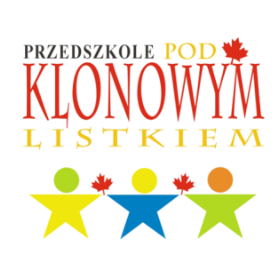 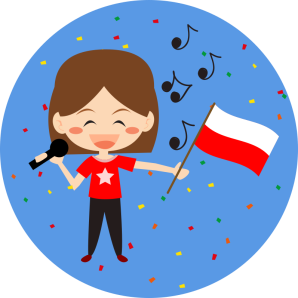 JESTEM PRZEDSZKOLAKIEM - MAŁYM POLAKIEMRegulamin1. Organizatorem przeglądu jest  Dwujęzyczne Przedszkole Pod Klonowym Listkiem z siedzibą w Łysomicach, ul. Łąkowa 15.2. Przegląd odbędzie się w piątek 15.11.2019 o godz. 10.00 w Szkole Podstawowej w Łysomicach (ul. Warszawska 5), w sali widowiskowej. Organizator zapewnia transport autokarem z przedszkoli do szkoły oraz powrót. Trasa oraz godziny transportu zostaną wyznaczone i podane telefonicznie przez organizatora po zebraniu wszystkich zgłoszeń, tj. po 08.11.2019.3. Celem przeglądu jest  wspieranie wychowania patriotycznego dzieci poprzez edukację artystyczną, popularyzacja pieśni patriotycznych, piosenek o tematyce ludowo- patriotycznej i tańców ludowych. Zgodnie z uchwałą sejmu Rzeczpospolitej Polskiej rok 2019 ustanowiony został Rokiem Stanisława Moniuszki, urodzonego 200 lat temu wybitnego polskiego kompozytora, dlatego chcielibyśmy włączyć się w rocznicowe obchody i zapoznać przedszkolaków z jego twórczością.5. W przeglądzie mogą wziąć udział dzieci z oddziałów przedszkolnych. Każde przedszkole deleguje dwie grupy wokalno - taneczne, a każda filia jedną grupę wokalno – taneczną, która będzie ją reprezentować, wybraną w drodze wewnętrznych eliminacji. Organizator proponuje, aby przedszkola i filie wydelegowały grupy maksymalnie 16-osobowe.  6. Każda grupa prezentuje jeden utwór i jeden taniec o tematyce ludowo – patriotycznej (prosimy o nawiązanie do twórczości Stanisława Moniuszki). Dzieci śpiewają i tańczą z podkładem muzycznym lub akompaniamentem. Czas całego występu nie powinien przekraczać 8 minut.7. Organizator zapewnia dostęp do mikrofonów, sprzętu audiofonicznego oraz pianina.8. Warunkiem uczestnictwa w przeglądzie jest przesłanie wypełnionego zgłoszenia uczestnictwa oraz zgody na publikację zdjęć z przeglądu, podpisanej przez rodziców lub prawnych opiekunów wszystkich uczestników na adres poczta@klonowy.pl do dnia 08.11.2019. Podkłady muzyczne również muszą zostać dostarczone drogą elektroniczną do dnia 08.11.2019.9. Wszyscy uczestnicy otrzymają słodkości i pamiątkowe dyplomy. 10. Organizator zastrzega sobie prawo do zmiany regulaminu oraz do publikacji zdjęć z imprezy na stronie internetowej www.klonowy.pl. II PRZEGLĄD PIOSENEK I TAŃCÓW PATRIOTYCZNYCH  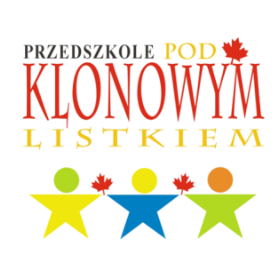 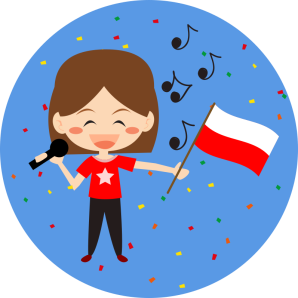 JESTEM PRZEDSZKOLAKIEM - MAŁYM POLAKIEMKarta zgłoszeniaNazwa placówki:………………………………………………………………………………………………………………………………………………Nazwa grupy i wiek uczestników:....................................................................................................................................................Imiona i nazwiska dzieci:Imię i nazwisko osoby odpowiedzialnej za przygotowanie dzieci:………………………………………………………………………………………………………………………Potrzebny sprzęt:……………………………………………………………………………………………………………………….....II PRZEGLĄD PIOSENEK I TAŃCÓW PATRIOTYCZNYCH  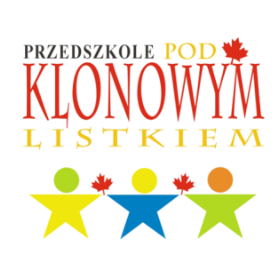 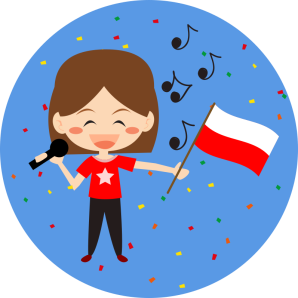 JESTEM PRZEDSZKOLAKIEM - MAŁYM POLAKIEMZgoda na publikację zdjęć z przeglądu na stronie internetowej www.klonowy.plWyrażam zgodę na nieodpłatne upublicznianie i rozpowszechnianie wizerunku dziecka na stronie internetowej Przedszkola Pod Klonowym Listkiem.Zgoda w zakresie pkt 2 obejmuje wszelkie formy publikacji, w szczególności środki masowego przekazu. Wizerunek dziecka nie może być użyty w formie lub publikacji obraźliwej dla dziecka lub naruszać w inny sposób dóbr osobistych dziecka.W przypadku cofnięcia zgody w zakresie pkt 2 niezwłocznie poinformuję o tym Dyrektor Przedszkola Pod Klonowym Listkiem Zoilę Gaulin mailowo na adres poczta@klonowy.pl . 1.9.2.10.3.11.4.12.5.13.6.14.7.15.8.16.Lp.Imię i nazwizko dzieckaWłasnoręczny czytelny podpis prawnego opiekuna dziecka1.2.3.4.5.6.7.8.9.10.11.12.13.14.15.16.